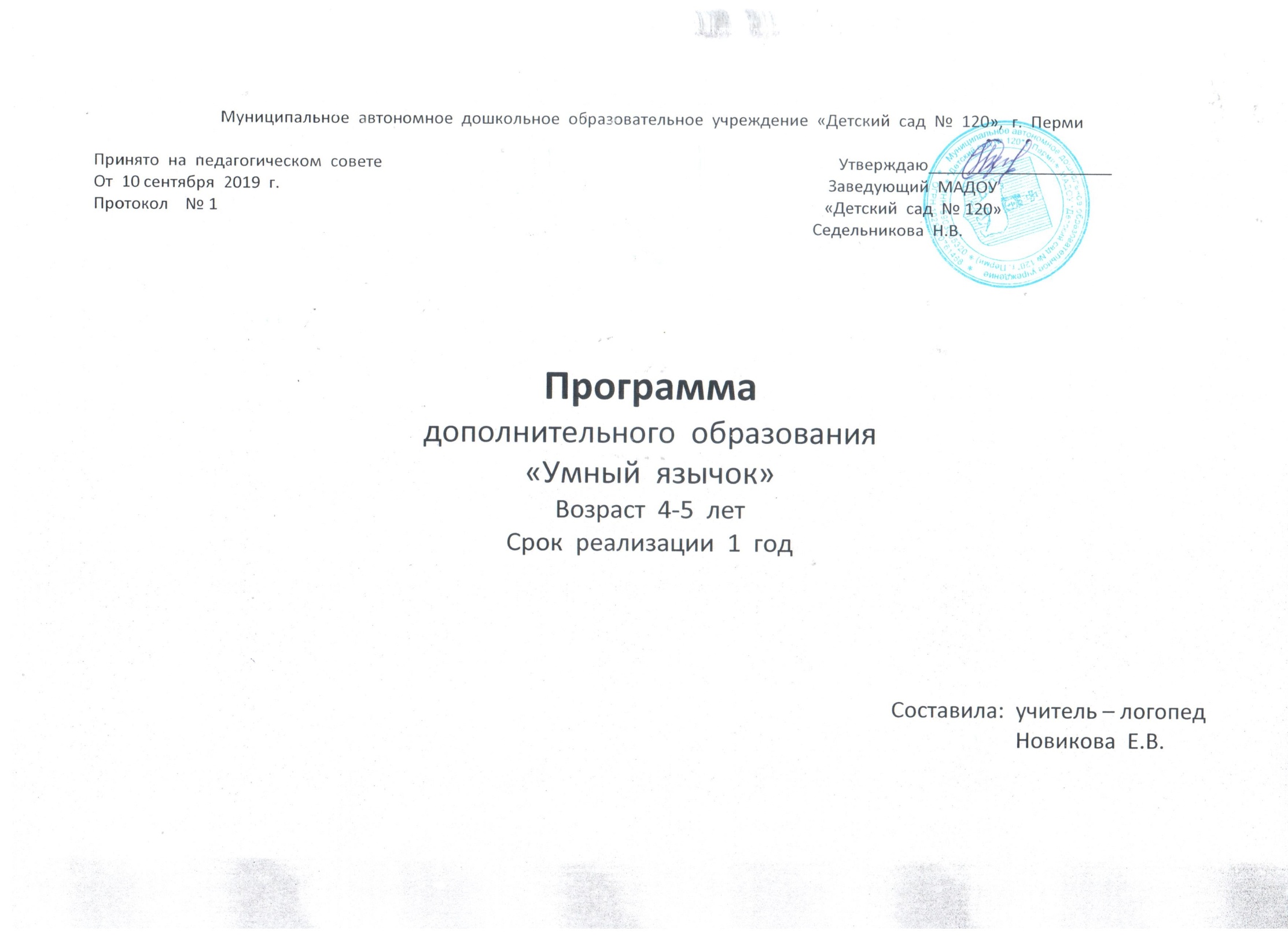 Пояснительная записка.Дошкольный период – важный период в становлении личности ребёнка. Без чистой и правильной речи невозможно приобретать навыки общения и учиться строить отношения с окружающим миром. При нормальном развитии овладение звуковым строем языка у дошкольников заканчивается к четырём – пяти годам, но иногда в силу ряда причин этот процесс затягивается. Мы часто наблюдаем детей, речь которых детей мало понятна окружающим, отдельные звуки не произносятся, попускаются и заменяются другими. Очень часто речевые нарушения влекут за собой отставание в развитии ребёнка.Нарушение произносительной стороны речи требует специальной логопедической помощи. И, как известно, чем раньше начата коррекционная работа, тем она эффективнее. Для формирования правильного произношения необходимо выполнять специальные упражнения многочисленных мышц лица, языка, губ, челюстей. – артикуляционную гимнастику. Она представляет собой совокупность специальных упражнений, направленных на укрепление мышц речевого аппарата, развитие силы, подвижности и дифференцированных движений органов , принимающих участие в речи.Метод воспитания речи путём артикуляционной гимнастики признан великими теоретиками и практиками в логопедии М.Е. Хватцевым, М.В. Фомичёвой , Л.С. Волковой, Т.Б. Филичевой , Г.В.Чиркиной и другими.У ребёнка органы артикуляции развиты ещё слабо, поэтому следует помочь ему в в подготовке мышц, участвующих в речевом акте. Жевание , сосание, глотание способствует развитию крупных мышц, а для процесса говорения необходимо дифференцированное развитие более мелких мышц. Этому и призвана помочь артикуляционная гимнастика, которая не только развивает речевой аппарат, но и является эффективным средством профилактики некоторых речевых нарушений.Её цель – совершенствование движений артикуляционных органов, необходимых для правильного произношения звуков и подготовка речевого аппарата к речевой нагрузке.Правильное и систематическое проведение артикуляционной гимнастики в дошкольном возрасте способствует продуцированию детьми правильных звуков, а в последствии – усвоению слов сложной слоговой конструкции.Артикуляционная гимнастика является основой формирования речевых звуков ( фонем) в коррекции нарушений произношения.Кроме того, для формирования правильной речи очень важно создать оптимальные условия. К ним относятся:1.Развитие мелкой моторики кистей и пальцев рук.Как правило, если движения пальцев развиты в соответствии с возрастом, то и речевое развитие ребёнка в пределах возрастной нормы.. Поэтому тренировка движений пальцев и кистей рук является важнейшим фактором, стимулирующим речевое развитие ребёнка, способствующим улучшению артикуляционных движений , подготовки кисти руки к письму, и что не менее важно, мощным средством, повышающим работоспособность коры головного мозга, стимулирующим развитие мышления ребёнка.2.Формирование правильного речевого дыхания.Важной составляющей речи является дыхание. Речевое дыхание отличается от жизненного тем, что это управляемый процесс. В речи вдох короткий, а выдох длинный. Поэтому количество выдыхаемого воздуха зависит от длины фразы. Правильное речевое дыхание обеспечивает нормальное голосо- и звукообразование, сохраняет плавность и музыкальность речи.3. Развитие фонематического слуха.Основой для понимания смысла сказанного является фонематический слух. При несформированности речевого звукоразличения ребёнок воспринимает (запоминает, повторяет, пишет) не то, что ему сказали, а то, что он услышал, что-то точно, а что-то очень приблизительно. Недостаточность развития фонематического слуха проявляется особенно ярко в школе при обучении письму и чтению, которые в дальнейшем ответственны за оптимальное протекание процесса любого обучения вообще.Цель программы: Преодоление фонетико-фонематического недоразвития речи у детей 4–5 лет, формирование подготовки к полноценной фонетической и лексико-грамматической системы языка.Задачи:1.Формировать произвольные, координированные движения органов артикуляции.2. Укреплять речевые мышцы.3. Развивать движения кистей и пальцев рук.4. Способствовать развитию правильного речевого дыхания.5. Развивать фонематический слух и восприятие.6. Формировать  лексико – грамматический  строй  речи.7. Формировать  лексико-грамматические  категории. Формировать познавательную активность детей;8. Совершенствовать психические процессы: внимание, память, мышление;9. Обучать навыкам эффективной коммуникации.Средства реализации задач:- Артикуляционные образы и артикуляционные упражнения в картинках со стихами.-Пальчиковые игры. - Мячи, колечки Су – джок для массажа пальчиков.-Тактильно звуковые  дорожки.- Дыхательные упражнения.- Стишки, скороговорки для улучшения дикции. - Игры на развитие фонематического слуха.- Игры  и  упражнения  на  развитие  лексико-грамматических  категорий.Ожидаемые результаты:В конце цикла занятий дети смогут:- Овладеть основными артикуляционными движениями по возрасту.- Довести произношение звуков до нормы.- Овладеть навыками правильного дыхания ( выдох длиннее, чем вдох)- Будут получаться тонкие координированные пальчиковые движения.- Развиты фонематические представления по возрасту.Форма проведения занятий:Фронтальная - 8 детей в группе.Количество занятий: 1 раза в неделю, 4 занятий в месяцПродолжительность занятий - 20 минут;Каждое занятие включает в себя:- Артикуляционные упражнения  Приложение  1- Пальчиковые игры и упражнения- Дыхательные и голосовые упражнения-Дидактические игры на развитие фонематического слуха.  Приложение  2	-Дидактические игры на формирование лексико- грамматических категорий.Каждое  занятие  посвящено  конкретной  лексической  теме.  Все  темы  пересекаются  с  требованием  образовательной  программы  дошкольного  образования,  что  создаёт  преемственность  в  работе  воспитателя  и  руководителя  кружка,  а  это  в  свою  очередь  повышает  результативность  занятий.Основной формой осуществления образовательного процесса является занятие, которое строится по схеме:дидактическая игра, создающая мотивацию (3-5 мин.);затруднения в игровой ситуации (1-3 мин.);открытие нового знаний и умений (5-7 мин.);воспроизведение нового в типовой ситуации (5 мин.);повторение и развивающее задание (3-4 мин.);итог занятия (2 мин.)Контроль учёт знаний и умений. Контроль и учёт знаний и умений осуществляется за счёт проведения мониторинга, в котором учитываются следующие показатели усвоения детьми программы:чистота звукопроизношения;автоматизация звуков в речи;умение строить предложения;умение произносить монолог, чётко высказываться;умение вступать в диалог.Виды контроля и мониторинг:Вводный - проводится на первом занятии и предназначен для проведения уровня усвоения базовых знаний, умений, навыков, предусмотренных стандартом (ФГОС)Текущий - проводится в ходе каждого занятия с целью определения усвоения знаний и умений по теме;Итоговый - проводится в виде тестирования после завершения курса с целью определения уровня развития речевых способностей.Перспективный план занятий кружка  средний  возрастСписок  литературы.1  .Нищеева  Н.В.  Кабинет  логопеда.  Картотека  подвижных  игр,  упражнений,  физкультминуток,  пальчиковой  гимнастики.  ООО  «Издательство  «Детство-Пресс»,  2016 г.2.  Смирнова  Л.Н.  Логопедия  в  детском  саду  - М.:  Мозаика Синтез,  2006 г.3.  Микхиева  Н.Ю.,  Мартин  И.В.  Дидактические  игры  и  упражнения  для  развития  речи  дошкольников. – СПб.: ООО  «Издательство  «Детство –Пресс»,  2016г.4.Куликовская  Т.А.  Говорим  и  играем.  Картотека  упражнений,  игр,  текстов  для  автоматизации  звуков. – СПб.:  ООО «Издательство  «Детство-Пресс»,  2015г.5. Шадрина  Л.Г.,  Семёнова  Н.В.  Развитие  речи-рассуждения  у  детей  5 -7  лет:  Методические  рекомендации – М.:  ТЦ  Сфера,  2012 г.6.  Большакова  С.Е.  Преодоление  нарушение  слоговой  структуры  слова  у  детей.  М.:   ТЦ  Сфера,  2015 г.7.  Невская  В.П.  Речевые  игры  и  упражнения.  М.:  ТЦ  Сфера,  2013 г.8. Романова  Г.В.  Формирование  правильной  дикции  у  дошкольников.  М.:  ТЦ  Сфера,  2012 г.9.   Цвынтарный   В.В.  Играем  пальчиками  и  развиваем  речь. – СПб.:  Лань,  1997г.10.  Фалёва  А.С.  Тактильные  чистоговорки.  Тетрадь – тренажёр.  Свистящие  звуки. – СПб.:  ООО  «Издательство – Пресс»,   2019г.11.   Фалёва  А.С.  Тактильные  чистоговорки.  Тетрадь – тренажёр.  Шипящие  звуки. – СПб.:  ООО  «Издательство – Пресс»,   2019г.12.  Фалёва  А.С.  Тактильные  чистоговорки.  Тетрадь – тренажёр.  Сонорные  звуки. – СПб.:  ООО  «Издательство – Пресс»,   2019г.13.  Воронина  Л.П.,  Червякова  Н.А.  картотеки  артикуляционной  и  дыхательной  гимнастики,  массажа  самомассажа.  – СПб.:  ООО  «Издательство  Детство-Пресс,  2017 г.14.  Зажигина  О.А.  Игры  для  развития  мелкой  моторики  с  использованием  нестандартного  оборудования.  -  СПб.:  ООО  «Издательство  «Детство-Пресс»,  2016г.15.  Антропова  Т.А.,  Мареева  Г.А.  Времена  года:  Игры  и  упражнения  на  развитие  речи  детей  5 – 7  лет. – М.:  ТЦ  Сфера,  2019г.16.  Куликовская  Т.А.  Артикуляционная  гимнастика  в  стихах  и  картинках.  М.:  Издательство  Гном,  2014 г.17.  Миронова  Н.М.  Развиваем  фонематическое  восприятие.  – М.:  Издательство  Гном,  2016 г.18.  Чернякова  В.Н.  Игровые  технологии  формирования  звукопроизношения  у  детей  4 -7  лет.  -  М.:  ТЦ  Сфера,  2015 г.19.  Акименко  В.М.  Исправление  звукопроизношения  у  детей.  – Ростов –на-Дону:  Феникс,  2008 г.20.Волосовец  Т.В.  Основы  логопедии  с  практикумом  по  звукопроизношению. – М.:  Издательский  центр  «Академия»,  2002 г.21.  Полякова  М.А.  Самоучитель  по  логопедии.  Универсальное  руководство. – М.:  Айрис-пресс,2007 г.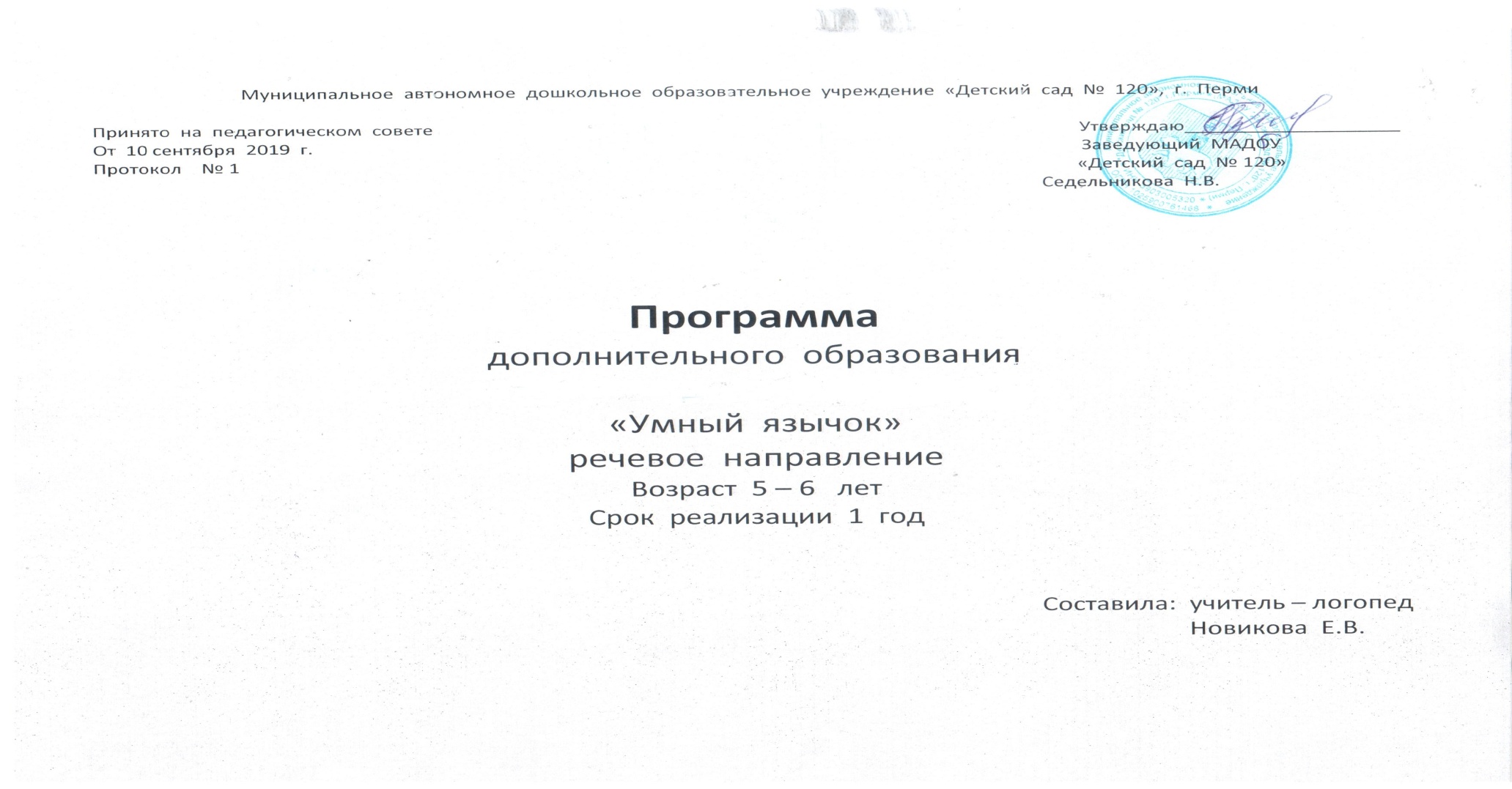 Пояснительная записка.Дошкольный период – важный период в становлении личности ребёнка. Без чистой и правильной речи невозможно приобретать навыки общения и учиться строить отношения с окружающим миром. При нормальном развитии овладение звуковым строем языка у дошкольников заканчивается к четырём –пяти годам, но иногда в силу ряда причин этот процесс затягивается. Мы часто наблюдаем детей, речь которых детей мало понятна окружающим, отдельные звуки не произносятся, попускаются и заменяются другими. Очень часто речевые нарушения влекут за собой отставание в развитии ребёнка.Нарушение произносительной стороны речи требует специальной логопедической помощи. И, как известно, чем раньше начата коррекционная работа, тем она эффективнее. Для формирования правильного произношения необходимо выполнять специальные упражнения многочисленных мышц лица, языка, губ, челюстей. – артикуляционную гимнастику. Она представляет собой совокупность специальных упражнений, направленных на укрепление мышц речевого аппарата, развитие силы, подвижности и дифференцированных движений органов , принимающих участие в речи.Метод воспитания речи путём артикуляционной гимнастики признан великими теоретиками и практиками в логопедии М.Е. Хватцевым, М.В. Фомичёвой , Л.С. Волковой, Т.Б. Филичевой , Г.В.Чиркиной и другими.У ребёнка органы артикуляции развиты ещё слабо, поэтому следует помочь ему в в подготовке мышц, участвующих в речевом акте. Жевание , сосание, глотание способствует развитию крупных мышц, а для процесса говорения необходимо дифференцированное развитие более мелких мышц. Этому и призвана помочь артикуляционная гимнастика, которая не только развивает речевой аппарат, но и является эффективным средством профилактики некоторых речевых нарушений.Её цель – совершенствование движений артикуляционных органов, необходимых для правильного произношения звуков и подготовка речевого аппарата к речевой нагрузке.Правильное и систематическое проведение артикуляционной гимнастики в дошкольном возрасте способствует продуцированию детьми правильных звуков, а в последствии – усвоению слов сложной слоговой конструкции.Артикуляционная гимнастика является основой формирования речевых звуков ( фонем) в коррекции нарушений произношения.Кроме того, для формирования правильной речи очень важно создать оптимальные условия. К ним относятся:1.Развитие мелкой моторики кистей и пальцев рук.Как правило, если движения пальцев развиты в соответствии с возрастом, то и речевое развитие ребёнка в пределах возрастной нормы.. Поэтому тренировка движений пальцев и кистей рук является важнейшим фактором, стимулирующим речевое развитие ребёнка, способствующим улучшению артикуляционных движений , подготовки кисти руки к письму, и что не менее важно, мощным средством, повышающим работоспособность коры головного мозга, стимулирующим развитие мышления ребёнка.2.Формирование правильного речевого дыхания.Важной составляющей речи является дыхание. Речевое дыхание отличается от жизненного тем, что это управляемый процесс. В речи вдох короткий, а выдох длинный. Поэтому количество выдыхаемого воздуха зависит от длины фразы. Правильное речевое дыхание обеспечивает нормальное голосо- и звукообразование, сохраняет плавность и музыкальность речи.3. Развитие фонематического слуха.Основой для понимания смысла сказанного является фонематический слух. При несформированности речевого звукоразличения ребёнок воспринимает (запоминает, повторяет, пишет) не то, что ему сказали, а то, что он услышал, что-то точно, а что-то очень приблизительно. Недостаточность развития фонематического слуха проявляется особенно ярко в школе при обучении письму и чтению, которые в дальнейшем ответственны за оптимальное протекание процесса любого обучения вообще.Цель программы: Преодоление фонетико-фонематического недоразвития речи у детей 5 – 6  лет, формирование подготовки к полноценной фонетической и лексико-грамматической системы языка.Задачи:1.Формировать произвольные, координированные движения органов артикуляции.2. Укреплять речевые мышцы.3. Развивать движения кистей и пальцев рук.4. Способствовать развитию правильного речевого дыхания.5. Развивать фонематический слух и восприятие.6. Формировать  лексико-грамматические  категории.7. Формировать познавательную активность детей;8.Совершенствовать психические процессы: внимание, память, мышление;9.Обучать навыкам эффективной коммуникации.Средства реализации задач:- Артикуляционные образы и артикуляционные упражнения в картинках со стихами.-Пальчиковые игры. - Мячи, колечки Су – джок для массажа пальчиков.- Дыхательные упражнения.- Стишки, скороговорки для улучшения дикции. - Игры на развитие фонематического слуха.- Игры  и  упражнения  на  развитие  лексико-грамматических  категорий.Ожидаемые результаты:В конце цикла занятий дети смогут:- Овладеть основными артикуляционными движениями по возрасту.- Довести произношение звуков до нормы.- Овладеть навыками правильного дыхания ( выдох длиннее, чем вдох)- Будут получаться тонкие координированные пальчиковые движения.- Развиты фонематические представления по возрасту.Форма проведения занятий:Фронтальная - 8 детей в группе.Количество занятий: 1 раза в неделю, 4 занятий в месяцПродолжительность занятий - 25 минут;Каждое занятие включает в себя:- Артикуляционные упражнения  Приложение  1- Пальчиковые игры и упражнения- Дыхательные и голосовые упражнения-Дидактические игры на развитие фонематического слуха.  Приложение  2	-Дидактические игры на формирование лексико- грамматических категорий.-Кинезиологические  упражненияКаждое  занятие  посвящено  конкретной  лексической  теме.  Все  темы  пересекаются  с  требованием  образовательной  программы  дошкольного  образования,  что  создаёт  преемственность  в  работе  воспитателя  и  руководителя  кружка,  а  это  в  свою  очередь  повышает  результативность  занятий.Основной формой осуществления образовательного процесса является занятие, которое строится по схеме:дидактическая игра, создающая мотивацию (3-5 мин.);затруднения в игровой ситуации (1-3 мин.);открытие нового знаний и умений (5-7 мин.);воспроизведение нового в типовой ситуации (5 мин.);повторение и развивающее задание (3-4 мин.);итог занятия (2 мин.)Контроль учёт знаний и умений. Контроль и учёт знаний и умений осуществляется за счёт проведения мониторинга, в котором учитываются следующие показатели усвоения детьми программы:чистота звукопроизношения;автоматизация звуков в речи;умение строить предложения;умение произносить монолог, чётко высказываться;умение вступать в диалог.Виды контроля и мониторинг:Вводный - проводится на первом занятии и предназначен для проведения уровня усвоения базовых знаний, умений, навыков, предусмотренных стандартом (ФГОС)Текущий - проводится в ходе каждого занятия с целью определения усвоения знаний и умений по теме;Итоговый - проводится в виде тестирования после завершения курса с целью определения уровня развития речевых способностей.Перспективный план занятий кружка  старший  возраст  Список  литературы.1  .Нищеева  Н.В.  Кабинет  логопеда.  Картотека  подвижных  игр,  упражнений,  физкультминуток,  пальчиковой  гимнастики.  ООО  «Издательство  «Детство-Пресс»,  2016 г.2.  Смирнова  Л.Н.  Логопедия  в  детском  саду  - М.:  Мозаика Синтез,  2006 г.3.  Микхиева  Н.Ю.,  Мартин  И.В.  Дидактические  игры  и  упражнения  для  развития  речи  дошкольников. – СПб.: ООО  «Издательство  «Детство –Пресс»,  2016г.4.Куликовская  Т.А.  Говорим  и  играем.  Картотека  упражнений,  игр,  текстов  для  автоматизации  звуков. – СПб.:  ООО «Издательство  «Детство-Пресс»,  2015г.5. Шадрина  Л.Г.,  Семёнова  Н.В.  Развитие  речи-рассуждения  у  детей  5 -7  лет:  Методические  рекомендации – М.:  ТЦ  Сфера,  2012 г.6.  Большакова  С.Е.  Преодоление  нарушение  слоговой  структуры  слова  у  детей.  М.:   ТЦ  Сфера,  2015 г.7.  Невская  В.П.  Речевые  игры  и  упражнения.  М.:  ТЦ  Сфера,  2013 г.8. Романова  Г.В.  Формирование  правильной  дикции  у  дошкольников.  М.:  ТЦ  Сфера,  2012 г.9.   Цвынтарный   В.В.  Играем  пальчиками  и  развиваем  речь. – СПб.:  Лань,  1997г.10.  Фалёва  А.С.  Тактильные  чистоговорки.  Тетрадь – тренажёр.  Свистящие  звуки. – СПб.:  ООО  «Издательство – Пресс»,   2019г.11.   Фалёва  А.С.  Тактильные  чистоговорки.  Тетрадь – тренажёр.  Шипящие  звуки. – СПб.:  ООО  «Издательство – Пресс»,   2019г.12.  Фалёва  А.С.  Тактильные  чистоговорки.  Тетрадь – тренажёр.  Сонорные  звуки. – СПб.:  ООО  «Издательство – Пресс»,   2019г.13.  Воронина  Л.П.,  Червякова  Н.А.  картотеки  артикуляционной  и  дыхательной  гимнастики,  массажа  самомассажа.  – СПб.:  ООО  «Издательство  Детство-Пресс,  2017 г.14.  Зажигина  О.А.  Игры  для  развития  мелкой  моторики  с  использованием  нестандартного  оборудования.  -  СПб.:  ООО  «Издательство  «Детство-Пресс»,  2016г.15.  Антропова  Т.А.,  Мареева  Г.А.  Времена  года:  Игры  и  упражнения  на  развитие  речи  детей  5 – 7  лет. – М.:  ТЦ  Сфера,  2019г.16.  Куликовская  Т.А.  Артикуляционная  гимнастика  в  стихах  и  картинках.  М.:  Издательство  Гном,  2014 г.17.  Миронова  Н.М.  Развиваем  фонематическое  восприятие.  – М.:  Издательство  Гном,  2016 г.18.  Чернякова  В.Н.  Игровые  технологии  формирования  звукопроизношения  у  детей  4 -7  лет.  -  М.:  ТЦ  Сфера,  2015 г.19.  Акименко  В.М.  Исправление  звукопроизношения  у  детей.  – Ростов –на-Дону:  Феникс,  2008 г.20.Волосовец  Т.В.  Основы  логопедии  с  практикумом  по  звукопроизношению. – М.:  Издательский  центр  «Академия»,  2002 г.21.  Полякова  М.А.  Самоучитель  по  логопедии.  Универсальное  руководство. – М.:  Айрис-пресс,2007 г.Приложение 1Упражнения артикуляционной гимнастики«Лягушка»Цель: подготовить артикуляцию для свистящих звуков, активизация губ.Методические рекомендации: перед зеркалом просим ребёнка максимально растянуть губы (улыбнуться), показать верхние и нижние зубы. Верхние зубы должны находиться напротив нижних зубов. Необходимо проверить наличие расстояния между ними (1 мм). Следить, чтобы ребёнок не морщил нос. Удержать под счет до 5.«Окошко»Цель: уметь удерживать открытым рот с одновременным показом верхних и нижних зубов.Методические рекомендации: из положения «Лягушка» медленно открывать рот. Расстояние между зубами от 1 см до 1,5 см, но не более. Зубы должны быть видны. Удержать под счет до 5. «Слоник»Цель:выработать подвижность и активность губ.Методические рекомендации: из положения «Лягушка» вытянуть губы вперед, плотно их сомкнуть, чтобы в центре губ не было дырочки. Круговая мышца губ собирается в морщинки (вокруг контура губ незначительное побледнение кожи). Необходимо проверить, чтобы нижняя челюсть не опускалась. Контролировать рукой. Удержать под счет до 5.«Лягушка» – «Слоник»чередованиеЦель: добиться ритмичного, точного переключения с одной артикуляции на другую.Методические рекомендации: из положения «Лягушка» выполнить движение «Трубочка». Такие переключения выполнить 5 – 6 раз в разном темпе, определяемом логопедом. Начинать в медленном темпе. Рука под подбородком, чтобы контролировать неподвижность подбородка.«Месим тесто»Цель. Вырабатывать умение, расслабив мышцы языка, удерживать его широким и распластанным.Описание. Немного приоткрыть рот, спокойно положить язык на нижнюю губу и, пошлепывая его губами, произносить звуки «пя-пя-пя …». Удерживать широкий язык в спокойном положении при открытом рте под счет от одного до пяти – десяти.«Вкусное варенье» («Чашечка»)Цель: продолжать формировать верхний подъем языка в форме «Чашечки», удерживание языка на верхней губе и выполнение облизывающего движения сверху вниз.Методические рекомендации: из положения «Лопата копает» широкий язык поднять к верхней губе и выполнить облизывающие движения сверху вниз 2 – 3 раза в медленном темпе. Движения языка сверху вниз по верхней губе.«Чашечка» Методические рекомендации: выполнить последовательно упражнения «Лягушка» - «Окно» - «Мост» - «Лопата». Из положения «Лопата» поднять широкий кончик языка немного вверх. Верхние зубы должны быть видны. Следить, чтобы язык при подъеме не убирался в ротовую полость. Выполнить упражнение в медленном темпе 3 – 4 раза. Широкий кончик языка загибается вверх.«Лопаточка»Цель. Вырабатывать умение удерживать язык в спокойном, расслабленном положение.Описание. Улыбнуться, приоткрыть рот, положить широкий передний край языка на нижнюю губу. Удерживать его в таком положении под счет от одного до пяти – десяти.Методические указания. 1. Губы не растягивать в сильную улыбку, чтобы не было напряжения. 2. Следить, чтобы не подворачивалась нижняя губа. 3. Не высовывать язык далеко: он должен только накрывать нижнюю губу. 4. Боковые края языка должны касаться уголков рта. 5. Если это упражнение не получается, надо выполнить упражнение «Месим тесто».«Мост»Цель: выработать нижнее положение языка для подготовки к постановке свистящих звуков. Кончик языка упирается в нижние резцы.Методические рекомендации: из положения «Лягушка» выполнить упражнение «Окно». Расположить язык за нижними резцами плоско. Удержать под счет до 5. Если не получается, то нужно погладить язык шпателем, похлопать по нему для расслабления мышц языка, пассивно шпателем удержать язык распластанным. В ряде случаев надо провести логопедический массаж для подавления гиперкинезов, активизацию или релаксацию мышечного тонуса органов артикуляции«Иголочка»Цель. Вырабатывать умение, расслабив мышцы языка, удерживать его широким и распластанным.Описание. Улыбнуться, открыть рот. Высунуть язык наружу, чтобы он был «острым», как жало.Методические указания. 1. Следить, чтобы кончик языка не загибался вверх.«Лопата копает»Цель: подготовить артикуляцию для шипящих звуков. Выполнение артикуляции «Чашечка».Методические рекомендации: выполнить последовательно упражнения «Лягушка» - «Окно» - «Мост» - «Лопата». Из положения «Лопата» поднять широкий кончик языка немного вверх. Верхние зубы должны быть видны. Следить, чтобы язык при подъеме не убирался в ротовую полость. Выполнить упражнение в медленном темпе 3 – 4 раза. Широкий кончик языка загибается вверх.«Холодный ветер»Цель: закрепить нижнее положение языка для свистящих звуков и выработать направленную воздушную струю по средней линии языка. Вызывание звука [ с ] по подражанию.Методические рекомендации: из положения «Мост» вернуться к упражнению «Лягушка» и подуть на язык. Рука должна ощущать холодную струю воздуха. Выполнять 3 – 4 раза. Если по подражанию не получается, то применяют механическую помощь для вызывания звука [ с ]. Подуть на язык. Кисть руки под подбородком. Ощутить холодную струю воздуха.Упражнение "Грибок"Цель: укреплять мышцы языка, растягивать подъязычную связку.Выполнение: улыбнуться, приоткрыть рот, присосать язык к небу и не отпуская языка, открывать рот. Губы находятся в положении "улыбки". При повторении упражнения рот надо стараться открывать все шире и все дальше язык в верхнем положении. Методические указания.1.  Когда открывается рот, следить, чтобы губы были не подвижны.2.  Открывать и закрывать рот, удерживая в верхнем положении под счет от 3-10.Упражнение "Индюки"Цель: вырабатывать подъём языка вверх и подвижность его передней части.Выполнение упражнения. Приоткрыть рот, положить язык на верхнюю губу и производить движения широким передним краем языка по верхней губе вперед - назад, стараясь не отры¬вать язык от губы, как бы поглаживая её. Сначала производить медленные движения, затем убыстрять темп и добавлять голос, пока не послышатся звуки "бл - бл" (как индюк болбочет).Методические указания.1. Следить, чтобы кончик языка был широким, не сужался.2. Чтобы движения языком вперед были вперед - назад, а не из стороны в сторону.3. Язык должен облизывать верхнюю губу, а не выдвигаться вперед.«Часики»Цель. Выработать умение чередовать движения языка к уголкам рта: вправо – влево.Описание. Улыбнуться, показать зубы, отклонить высунутый язык вправо, затем влево. Чередовать движения под счет или читая стихотворение для этого упражнения.Методические указания. Нижняя челюсть при этом остается неподвижной.«Качели»Цель. Вырабатывать умение быстро менять положение языка.Описание. Улыбнуться, показать зубы, приоткрыть рот, положить широкий язык за нижние зубы (с внутренней стороны) и удерживать в таком положении под счет от одного до пяти. Потом поднять широкий язык за верхние зубы (тоже с внутренней стороны) и удерживать под счет от одного до пяти. Так поочередно менять положение языка 4 – 6 раз.Методические указания. Следить, чтобы работал только язык, а нижняя челюсть и губы оставались неподвижными.«Лошадка»Цель. Укреплять мышцы языка и вырабатывать подъем языка вверх.Описание. Улыбнуться, показать зубы, приоткрыть рот и пощелкать кончиком языка (как лошадка цокает копытами).Методические указания. 1. Упражнение в начале выполняется в медленном темпе, потом темп убыстряется. 2. Нижняя челюсть не должна двигаться; работает только язык. 3. Если у ребенка пощелкивание не получается, ребенок должен выполнять упражнение «Приклей конфетку», а потом вернуться к упражнению «Лошадка». 4. Следить, чтобы кончик языка не подворачивался вовнутрь, т.е., чтобы ребенок щелкал языком, а не чмокал.«Наказать непослушный  язычок"Цель упражнения: способствовать расслаблению мышц языка. Выполнение упражнение. Чтобы язык был широким и спокойным, надо немного приоткрыть рот, спокойно положить язык на нижнюю губу и, пошлепывать его губами, произносить звуки " п я - п я - п я ". Удерживать широкий язык в спокойном положении при открытом рте под счёт от одного до  пяти—десяти.Методические указания.1. Нижняя губа не должна подворачиваться и натягиваться на нижние   зубы.2.  Язык должен быть широким, края его должны касаться уголков рта.3. Похлопывать язык губами надо несколько раз на одном   выдохе. При этом следить, чтобы ребёнок не задерживал выдыхаемый воздух. Это можно легко проконтролировать: надо поднести ватку ко рту, и она при правильном выполнении упражнения будет отклоняться. Одновременно это упражнение способствует выработке целенаправленной воздушной струи«Барабан»Цель: подготовка артикуляции для звука [р] и вибрации кончика языка.Методические рекомендации: из положения «Парус» и «Лошадка цокает» стучать языком и произносить звук [ д ]. Следить, чтобы кончик языка не опускался и не выглядывал изо рта. Примечание: если исправляется горловой звук, то произносится звук [ т ]. Следить, чтобы не было назального оттенка, не напрягался голос, и не поднималась нижняя челюсть. Постучать со звуком [ д, т] 5 – 6 раз. Кончик языка стучит вверху по альвеолам со звуком [ д ] или [ т].«Маляр»Цель: растянуть подъязычную связку для звуков [ р ], [ л ], а для произнесения шипящих звуков найти место образования щели языка в форме чашечки у твердого нёбаМетодические рекомендации: из положения «Парус» продвигать язык по нёбу в переднезаднем направлении 3 – 4 раза. Челюсть должна оставаться неподвижной (контролируется рукой). Язык движется по нёбу вперед-назад.«Парус»Цель: подготовка верхнего подъема языка для звуков [ р ], [ л ].Методические рекомендации: ребенок последовательно выполняет следующие упражнения: «Лягушка» – «Окно» – «Мост». Из положения «Мост» широкий язык поднимается к верхним резцам и упирается в альвеолы. Следить, чтобы язык не провисал, а был одновременно напряженным и широким, и определялась подъязычная связка. Удерживать под счет до 5. Язык поднят кверху.«Холодный ветер»Цель: закрепить нижнее положение языка для свистящих звуков и выработать направленную воздушную струю по средней линии языка. Вызывание звука [ с ] по подражанию.Методические рекомендации: из положения «Мост» вернуться к упражнению «Лягушка» и подуть на язык. Рука должна ощущать холодную струю воздуха. Выполнять 3 – 4 раза. Если по подражанию не получается, то применяют механическую помощь для вызывания звука [ с ]. Подуть на язык. Кисть руки под подбородком. Ощутить холодную струю воздуха.«Пароход»Цель: подготовка артикуляции для звука [ л ].Методические рекомендации: из положения упражнения «Окно» произносить длительный звук [а] и неоднократно прижимать кончик языка к середине верхней губы (упражнение «Вкусное варенье»). Слышаться слоги ла–ла–ла. Повторить 5 раз.«Пароход гудит»Цель: вызвать звук [ л ] смешанным способом.Методические рекомендации: выполнять упражнение «Пароход». Попросить ребенка открыть рот и произнести звук [а]. Слышится слог «ла». Повторить 3 – 4 раза.«Приклей конфетку»Цель. Укрепить мышцы языка и отработать подъем языка вверх.Описание. Положить широкий кончик языка на нижнюю губу. На самый край языка положить тоненький кусочек ириски, приклеить кусочек конфетки к нёбу за верхними зубами.Методические указания. 1. Следить, чтобы работал только язык. Нижняя челюсть должна быть неподвижна. 2. Рот открывать не шире чем на 1,5 – 2 см. 3. Если нижняя челюсть участвует в выполнении движения, можно поставить чистый указательный палец ребенка сбоку между коренными зубами (тогда он не будет закрывать рот). 4. Выполнять упражнение надо в медленном темпе.«Дятел»Цель: формировать вибрацию кончика языка для звука [р].Методические рекомендации: из положения «Парус» и «Барабан» произносить звук [ д ] в ускоренном темпе. Серии ударов языком по альвеолам напоминают стук дятла: « Д – ддд », « Д – ддд » (один удар и несколько ударов в быстром темпе). Выполняется 3 – 5 таких серий.«Пулемет»Цель: закрепить вибрацию кончика языка для звука [р].Методические рекомендации: из положения «Парус» выполнять упражнение «Дятел» и добавлять воздушную струю, как толчок воздуха: « Д – ддд » плюс толчок сильной воздушной струи. Возникает вибрация языка – «д рррр». Выполнить интенсивно 5 раз. Если не получается по подражанию, то добавляют упражнение «Фокус». Язык вверху стучит по альвеолам со звуками « Д – ддд ». После произнесения «Д – ддд» – сильно подуть на язык.«Комар»Цель: вызывание звука [з ].Методические рекомендации: при выполнении упражнения «Холодный ветер» просят ребенка «включить» свой голос. Тактильно-вибрационный контроль осуществляется рукой ребенка, расположенной на гортани. Ребенок должен ощутить вибрацию гортани. Исходным положением является упражнение № 15-а «Холодный ветер». Кисть на гортани ощущает вибрацию голосовых связок.«Цокает лошадка»Цель: выработать тонкие дифференцированные движения кончиком языка для звука [р].Методические рекомендации: из положения «Парус» при широко открытом рте цокать языком. Челюсть неподвижна. Удерживается рукой. Выполнить 5 – 6 раз. Язык за верхними зубами. Рука держит подбородок, чтобы он не двигался во время щелканья.Приложение 2Дидактические игры для формирования фонематических процессовИгра «Тишина»Дети, закрыв глаза, «слушают тишину». Через 1-2 минуты детям предлагается открыть глаза и рассказать, что они услышали.Игра «Угадай, на чём играю»Цель: развитие устойчивости слухового внимания, умения различать инструмент на слух по его звучанию.Логопед выкладывает на стол музыкальные игрушки, называет их, извлекает звуки. Затем предлагает детям закрыть глаза («настала ночь», внимательно послушать, узнать, какие звуки они услышали.Игра «Узнай по звуку»Различные предметы и игрушки, которыми можно производить характерные звуки: (деревянная ложка, металлическая ложка, карандаш, молоток, резиновый мяч, стакан, ножницы, будильник)Игра «Шумовые баночки».Цель: упражнять в определении на слух вид крупы.- дифференциация по способу воспроизведения (хлопки, притопы)Игра «Где хлопнули? », Игра «Где позвонили»Цель: развитие направленности слухового внимания, умения определять направление звука.Для этой игры нужен колокольчик или другой звучащий предмет. Ребенок закрывает глаза, Вы встаете в стороне от него и тихо звоните (гремите, шуршите). Ребенок должен повернуться к тому месту, откуда слышен звук, и с закрытыми глазами рукой показать направление, потом открыть глаза и проверить себя. Можно ответить на вопрос: где звенит? – слева, спереди, сверху, справа, снизу. Более сложный и веселый вариант – «жмурки».- дифференциация по темпу (быстро - медленно)"Кто быстрее? "- дифференциация по ритму (ритмические рисунки)Игра «Полянка».Цель: узнавать ритмический рисунок.На полянку собрались дикие животные. Каждый из них постучится по-разному: заяц-1 раз, медвежонок-2 раза, белка – 3 раза, а ёжик 4 раза. По стуку догадайтесь, кто пришёл на полянку.- дифференциация по силе звучания (громко - тихо)Игра «Высоко – низко»Дети идут по кругу. Музыкант воспроизводит низкие и высокие звуки (на баяне). Услышав высокие звуки, дети поднимаются на носочки, услышав низкие звуки – приседают.Игра «Тихо-громко»Проводится аналогично предыдущей, только звуки производятся то громко, то тихо. Дети также соотносят характер звучаний с дифференцированными движениями.2 этап - развитие речевого слуха.Игры, используемые в коррекционной работе на 2 этапе.- различение одинаковых слов, фраз, звукокомплексов и звуков по высоте, силе и тембру голосаИгра «Метель»Цель: учить детей на одном выдохе менять силу голоса от тихого к громкому и от громкого к тихому.-Замели метели и затянули свои песни: то тихие, то громкие.Игра «Дует ветер».Цель: изменение силы голоса, умение в зависимости от ситуации пользоваться громким или тихим голосом.Дует лёгки летний ветерок: у-у-у (тихо-тихо)Подул сильный ветер: У-У-У (громко) Можно использовать картинки.Игра «Громко-тихо».Цель: развитие умения менять силу голоса: говорить то громко, то тихо.Парные игрушки: большая и маленькая. Большие произносят слова громко, маленькие - тихо.Игра «Три медведя».Цель: развитие умения менять высоту голосаМеняя высоту голоса, попросить ребёнка отгадать, кто говорит: Михайло Иванович (низкий голос, Настасья Петровна (голос средней высоты) или Мишутка (высокий голос).Произнести одну из фраз за медведя, медведицу и медвежонка голосом, меняющимся по высоте.Игра «Близко – далеко».Логопед издает различные звуки. Ребенок учится различать, где гудит пароход (у-у-у) - далеко (тихо) или близко (громко). Какая дудочка играет: большая (у-у-у низким голосом) или маленькая (у-у-у высоким голосом) .- дифференциация слов, близких по звуковому составу:Игра "Правильно-неправильно".1 вариант. Логопед показывает ребенку картинку и громко, четко называет то, что на ней нарисовано, например: "Вагон". Затем объясняет: "Я буду называть эту картинку то правильно, то неправильно, а ты внимательно слушай. Если я ошибусь - хлопни в ладоши.2 вариант. Если ребёнок услышит правильное произношение предмета, изображённого на картинке, он должен поднять зелёный кружок, если неправильно – красный.Баман, паман, бана, банам, ваван, даван, баван.Витанин, митавин, фитамин, витаним, витамин, митанин, фитавин.Игра «Слушай и выбирай».Перед ребенком картинки с предметами, названия которых близки по звучанию:рак, лак, мак, баксок, сукдом, ком, лом, сомкоза, косалужи, лыжимишка, мышка, мискаЛогопед называет 3-4 слова в определенной последовательности, ребенок отбирает соответствующие картинки и расставляет их в названном порядке.Игра» «Какое слово отличается? ».Из четырёх слов, произнесённых взрослым, ребёнок должен выбрать и назвать то слово, которое отличается от остальных.Ком-ком-кот-комКанава-канава-какао-канаваУтёнок-утёнок-утёнок-котёнокБудка-буква-будка-будкаВинт-винт-бинт-винтМинута-монета-минута-минутаБуфет-букет-буфет-буфетБилет-балет-балет-балетДудка-будка-будка-будка- дифференциация слоговИгра «Одинаковые или разные».Ребенку на ушко говорится слог, который он повторяет вслух, после чего взрослый либо повторяет то же, либо произносит противоположный. Задача ребёнка угадать, одинаковые или разные слоги были произнесены. Слоги надо подбирать те, которые ребёнок уже способен повторить правильно. Этот метод помогает развить способность различать звуки, произнесенные шепотом, что прекрасно тренирует слуховой анализатор.Игра «Похлопаем».Взрослый объясняет ребенку, что есть короткие и длинные слова. Проговаривает их, интонационно разделяя слоги. Совместно с ребенком произносит слова (па-па, ло-па-та, ба-ле-ри-на, отхлопывая слоги. Более сложный вариант: предложить ребенку самостоятельно отхлопать количество слогов в слове.Игра «Что лишнее? ».Логопед произносит ряды слогов "па-па-па-ба-па", "фа-фа-ва-фа-фа"… Ребенок должен хлопнуть, когда услышит лишний (другой) слог.Игра «Инопланетянин»Цель: дифференциация слогов.Оборудование: шапочка инопланетянина.Ход: Ребята, к нам с другой планеты прилетел лунатик. Он не умеет говорить на русском языке, но хочет с вами подружиться и поиграть. Он говорит, а вы повторяйте за ним. ПА-ПА-ПО… МА-МО-МУ… СА-ША-СА… ЛА-ЛА-РА… Сначала роль инопланетянина исполняет взрослый, затем ребенок.-дифференциация фонем.Узнавание звука на фоне других звуков, на фоне слова.-выделение гласных из ряда звуков.-узнавание гласных на фоне слога и односложных слов.-узнавание гласных на фоне многосложных слов.-выделение согласных из ряда других звуков.- узнавание согласных на фоне многосложных слов.Воздух свободно идет через рот,Нет препятствий разных.Голос участвует, голос поет.Звук получается гласныйСпеть согласные бы рады,Но во рту одни преграды:Шепот, свист, жужжанье, рокот.Преподносит нам язык.Игра «Что просит мышка»Цель: учить выделять слова с заданным звуком. Развивать фонематический анализ и синтез.Оборудование: игрушка «би-ба-бо» – заяц, муляжи продуктов.Ход: Покажите детям игрушку, и скажите, изображая его: «Я очень голодна, но боюсь кошки, принеси мне, пожалуйста, продукты, в названии которых есть звук А». Аналогично с другими звуками.Игра «Доскажи словечко».Логопед читает стишок, а ребенок договаривает последнее слово, которое подходит по смыслу и рифме:На ветке не птичка -Зверек-невеличка,Мех теплый, как грелка.Зовут его. (белка) .Игра «Звук заблудился».Ребенок должен отыскать не подходящее по смыслу слово и подобрать нужное: Мама с бочками (дочками) пошлаПо дороге вдоль села.Игра «Поймай звук». «Поймай песенку»Хлопнуть в ладоши, если в слове слышится звук «м».Мак, лук, мышка, кот, сыр, мыло, лампа.Игра «Найди звук»1 Отобрать предметные картинки, в названии которых слышится заданный звук. Предварительно картинки называются взрослым.2 По сюжетной картинке назвать слова, в которых слышится заданный звук.Игра «Угадай слово»Цель: составление слов с определенным количеством слоговОписание игры: дети сидят за столом. Педагог говорит: «Сейчас мы с вами будем угадывать слова. Я вам не назову их, а только передам по телеграфу – отстучу, а вы должны подумать и сказать, какие это могут быть слова». Если же дети затрудняются назвать слово, педагог снова отстукивает слово и произносит его первый слог. Игра повторяется, но теперь педагог называет одного ребенка. Вызванный должен угадать слово, которое ему отстучат, назвать его и отстучать. Когда дети усвоят игру, ведущим можно выбрать кого-нибудь из детей.Игра «Слоговой поезд».Цель: упражнять детей в делении на слоги.Паровоз с тремя вагонами. На 1м схема 1 слога, на 2м -из 2х слогов, на 3м-из 3х слогов. Детям необходимо «расселить картинки в нужный вагон.Игра «Пирамида».Цель: упражнять детей в определении количества слогов в словах.Оборудование: изображение пирамиды из квадратов в три ряда: внизу 3 квадрата для трёхсложных слов, выше- 2 квадрата для двухсложных слов и наверху – один квадрат для односложных слов. Под квадратами находятся кармашки. Предметные картинки.Ход: разложить картинки в нужный карман в зависимости от количества слов.Игра «Поезд»Цель: отработка навыков выделения первого и последнего звука в слове.Ход игры: детям предлагают составить поезд из вагончиков- карточек. Как в поезде вагоны сцеплены друг с другом, так карточки должны соединяться только при помощи звуков. Последний звук должен совпадать с первым звуком следующего названия, тогда вагоны нашего поезда будут прочно соединены. Первая карточка- электровоз, у неё левая половинка пустая. В последнем вагончике тоже есть незагруженное пространство - правая половинка пустая. Играть может несколько человек. Все карточки раздают играющим поровну. Каждый в свой ход подкладывает к крайней картинке подходящую, то есть имеющую в названии первый звук такой же, какой был последний звук в данной крайней карточке. Таким образом, в названиях левых картинок всегда выделяется первый звук, а в названии левых - последний звук. Это надо учитывать и не помещать справа картинки, имеющие в названиях звонкие согласные в конце слова.Игра «Чудесная удочка»Цель: Упражнять детей в определении первого и последнего звукав словах.На конце нитки у маленькой самодельной удочки прикреплён магнит. Опуская удочку за ширму, где лежат несколько картинок, к которым прикреплены металлические зажимы, ребёнок достаёт картинку и называет первый, последний звук.МесяцТемаПрограммное  содержаниеСентябрь1  занятие« Овощи  и фрукты»Артикуляционная  гимнастика:  Знакомство  с  языком  и  его  домиком.Пальчиковая  гимнастика:   «Круглый  год»  149  Н.НищееваДыхание: «Прожорливые  фрукты»Су – Джок:  «Овощи»  012  Н,НищееваФонематические  прцессы: «Угадай  на  чём  играю»Лексико-грамматическте  игры:   «Доскажи  словечко»,  «Путаница»,  «Найди  лишнее»Чтение  стих  по  мненатаблице:2  занятие«Золотая  осень»Артикуляционная  гимнастика:  «Заборчик»,  «Лягушка- Слоник» Пальчиковая  гимнастика:  «Осенние  листья» 125  Н.НищееваДыхание:  «Сдуй  листочек»Су – Джок:»  Листья»  002 Н.  НищееваФонематические  процессы:  «Шумовые  баночки»Лексико-грамматическте  игры:  «Назови  правильно»,  «Назови  ласково»,  «Составь  парочки»Чтение  стихотворения  по  мнемотаблице:  «Осень»Октябрь1  занятие«Грибы»Артикуляционная  гимнастика:  «Заборчик»,  «Лягушка –Слоник»,  «Вкусное  варенье»,  «Часики»  Пальчиковая  гимнастика:   «Грибы» -133 Н.НищееваДыхание:  «Сдуй  листочек»Су – Джок:  «За  грибами»  009 Н.  НищееваФонематические  процессы:  «Полянка»Лексико-грамматическте  игры:  «Вставь  словечко»,  «Угадай  гриб»,  «Назови  ласково»Чтение  стихотворения  по  мнемотаблице:  «Белка»2  занятие«Дикие  животные»Артикуляционная  гимнастика:  «Заборчик»,  «Лягушка –Слоник,  «Вкусное  варенье»,  «Часики»,  «Лопаточка»Пальчиковая  гимнастика:   «Весёлые  зверята»  075  Н.НищееваДыхание:  «Путешествие  колобка»Су – Джок:   «Ёжик Фонематические  процессы:  «Громко – тихо»Лексико-грамматическте  игры:  «У  кого  кто»,  «Назови  ласково»,  «Кто  это»3  занятие«Домашние  животные»Артикуляционная  гимнастика:  «Заборчик»,  «Лягушка – Слоник,  «Вкусное  варенье»,  «Часики»,  «Лопаточка»,  «Иголочка»Пальчиковая  гимнастика:  «Бурёнушка» 171  Н.НищееваДыхание:  «Вертушки»Су – Джок:  «Телёнок»  062  Н.  НищееваФонематические  процессы:  «Близко – далеко»Лексико-грамматическте  игры:  «У  кого  кто»,  «Назови  ласково»,   «Четвёртый  лишний»4  занятие«Мой  город.  Мой дом.»Артикуляционная  гимнастика:  «Заборчик»,  «Лягушка – Слоник,  «Вкусное  варенье»,  «Часики»,  «Лопаточка»,  «Иголочка»Пальчиковая  гимнастика:  «Много  мебели в квартире»  146  Н.НищееваДыхание:  «Вентилятор»Су – Джок: «Чистая  посуда»   161   Н.  НищееваФонематические  прцессы:  «Слушай  и  выбирай»Лексико-грамматическте  игры:  «Чего не стало»,  «Как  дом  родился»Ноябрь1  занятие«Россия-родина  моя»Артикуляционная  гимнастика:  «Заборчик»,  «Лягушка – Слоник,  «Вкусное  варенье»,  «Часики»,  «Лопаточка»,  «Иголочка»,  «Горка»Пальчиковая  гимнастика: «Вышел  дождик  на  прогулку»  124   Н.НищееваДыхание:  «Вертушки»Су – Джок:  «Строим  дом»  026  Н.  НищееваФонематические  процессы: «Какое  слово  отличается»Лексико-грамматическте  игры:  «Сравнения»,  «Распутай  предложение»,  «Скажи  наоборот»2  занятие«Мальчики  и девочки»Артикуляционная  гимнастика:  «Заборчик»,  «Лягушка – Слоник,  «Вкусное  варенье»,  «Часики»,  «Лопаточка»,  «Горка»Пальчиковая  гимнастика:  «Гонки»  131  Н.НищееваДыхание:  «Кто  дальше прокатит  мяч»Су – Джок: «Умывалочка» 138   Н.  НищееваФонематические  прцессы:  «Мальчики  и  девочки»Лексико-грамматическте  игры:  «Составь  предложение»,  «Что  лишнее»,  Назови  ласково»3  занятие«Я  и  моя  семья»Артикуляционная  гимнастика:  «Заборчик»,  «Лягушка  - Слоник,  «Вкусное  варенье»,  «Часики»,  «Лопаточка»,  «Иголочка»,  «Горка»,  «Чистим  зубки»Пальчиковая  гимнастика:   «Семья»  151  Н.НищееваДыхание:  «Забей  мяч  в  воротаСу – Джок:   «Этот  пальчик  дедушка….»Фонематические  прцессы:  «Что  лишнее»Лексико-грамматическте  игры:  «Закончи  предложение»,  «Старше  или  младше»,  «Измени слово»4  занятие«Игры  и  игрушки»Артикуляционная  гимнастика:  «Заборчик»,  «Лягушка – Слоник,  «Вкусное  варенье»,  «Часики»,  «Лопаточка»,  «Иголочка»,  «Горка»,  «Чистим  зубка»Пальчиковая  гимнастика:  «Игрушки» 137  Н.НищееваДыхание:  «Забей  мяч  в  ворота»Су – Джок:   «Гномики – прачки»  Н.  НищееваФонематические  прцессы:  «Пирамидка»Лексико-грамматическте  игры:  «Из чего  сделано»,  «Назови  ласково»,  «Доскажи  словечко»Чтение  стихотворения  по  мнемотаблице:  «Много  игрушек у  нас…»Декабрь1  занятие«Встреча  зимы»Артикуляционная  гимнастика:  «Заборчик»,  «Лягушка – Слоникк,  «Вкусное  варенье»,  «Часики»,  «Лопаточка»,  «Иголочка»,  «Горка»,  «»Чистим  зубки»,  «Качели» Пальчиковая  гимнастика:   «Снежок» -162 Н.НищееваДыхание:  «Сдуй  снежинку»Су – Джок: «Круглый  год»Фонематические  процессы:  «Похлопаем»Лексико-грамматическте  игры:  «Измени   слова»,  «»Назови  ласково»,  «Путаница»2  занятие«Животные  и  птицы  зимой»Артикуляционная  гимнастика:  «Заборчик»,  «Лягушка – Слоникк,  «Вкусное  варенье»,  «Часики»,  «Лопаточка»,  «Иголочка»,  «Горка»,  «»Чистим  зубки»,  «Качели»Пальчиковая  гимнастика:   «Кормушка» -167 Н.НищееваДыхание:  «Птичья  столовая»Су – Джок:  «Медведь»  077 Н.  НищееваФонематические  процессы:  «Что  просит  мышка»Лексико-грамматическте  игры:  «Путаница»,  «Лишний,  потому,  что»,  «Назови  ласково»3  занятие«Зимние  забавы.  Зимние  виды  спорта»Артикуляционная  гимнастика:  «Заборчик»,  «Лягушка – Слоник,  «Вкусное  варенье»,  «Часики»,  «Лопаточка»,  «Иголочка»,  «Горка», «Чистим  зубки»,  «Качели»Пальчиковая  гимнастика:   «Снежок» -162 Н.НищееваДыхание:  «Метель»Су – Джок:  «Хоккей»Фонематические  процессы:  «Поймай  звук»Лексико-грамматическте  игры:  «Найди   ошибку»,  «Кто  быстрее»,  «Слова – родственники»4  занятие«Новогодний  каледоскоп»Артикуляционная  гимнастика:  «Заборчик»,  «Лягушка – Слоник,  «Вкусное  варенье»,  «Часики»,  «Лопаточка»,  «Иголочка»,  «Горка»,  «Чистим  зубки»,  «Качели»Пальчиковая  гимнастика:   «Снежок» -162 Н.НищееваДыхание:  «Метель»Су – Джок:   «Ёлочка»  165  Н.НищееваФонематические  прцессы:  «Укрась  Ёлочку»Лексико-грамматическте  игры:  «Кто  пришёл  на  ёлку»,  «Составь  предложение»,  «Собери  подарки»Чтение  стихотворения  по  мнемотаблице:  «Дед  Мороз»Январь1  занятие«В  гости  к  Снеговику»Артикуляционная  гимнастика:    «Заборчик»,  «Лягушка – Слоник,  «Вкусное  варенье»,  «Часики»,  «Лопаточка»,  «Иголочка»,  «Горка»,  «Чистим  зубки»,  «Качели»Пальчиковая  гимнастика:   «Мы  во  двор  пошли  гулять» -163 Н.НищееваДыхание:  «Забей  гол  снеговику»Су – Джок:  «Мы  во  двор  пошли  гулять»  163 Н.  НищееваФонематические  прцессы:  «Найди  звук»Лексико-грамматическте  игры:  «Кто  с  чем  играет»,  Игра  с  мячом»,  «Один – много»Чтение  стихотворения  по  мнемотаблице:  «Снеговик»2  занятие«Транспорт»Артикуляционная  гимнастика: « Заборчик»,  «Лягушка – Слоникк,  «Вкусное  варенье»,  «Часики»,  «Лопаточка»,  «Иголочка»,  «Горка»,  «Чистим  зубки»,  «Качели»,  «Чашечка»Пальчиковая  гимнастика:  «Гонки»  131  Н.НищееваДыхание:  «Чья  машинка  уедет  дальше»Су – Джок: «Мчится  поезд»  082  Н.  НищееваФонематические  прцессы:  «Что  везёт самолёт»Лексико-грамматическте  игры:   «Измени  слова»,  «Назови  ласково»,    «Какой  бывает  транспорт»3  занятие«Мир  одежды»Артикуляционная  гимнастика:   « Заборчик»,  «Лягушка – Слоник,  «Вкусное  варенье»,  «Часики»,  «Лопаточка»,  «Иголочка»,  «Горка»,  «Чистим  зубки»,  «Качели»,  «Чашечка»Пальчиковая  гимнастика:    Н.НищееваДыхание:  «Сдуй  снежинку с варежки»Су – Джок:  «У  Матрёшиной  сестрицы»  139  Н.  НищееваФонематические  прцессы:  «Угадай  слово»Лексико-грамматическте  игры:  «Назови  ласково»,  «Сравни»,  «Одень  Таню  и  Ваню»Февраль1  занятие«Животные  холодных  стран»Артикуляционная  гимнастика:   «Лягушка – Слоник,  «Вкусное  варенье»,  «Часики»,  «Лопаточка»,  «Иголочка»,  «Горка»,  «Чистим  зубки»,  «Качели»,  «Чашечка»,  «Лошадка»Пальчиковая  гимнастика:  «Медвежонок»  076  Н.НищееваДыхание:  «Метель»Су – Джок:  «Я  перчатку  одеваю»  136  Н.  НищееваФонематические  прцессы:  «Фонематика»Лексико-грамматическте  игры:  «Назови  ласково»,  «Чей  детёныш»,   «Кто  что  делает»,  «Назови  одним  словом»2  занятие«Мир  техники»Артикуляционная  гимнастика:    «Лягушка – Слоник,  «Вкусное  варенье»,  «Часики»,  «Лопаточка»,  «Иголочка»,  «Горка»,  «Чистим  зубки»,  «Качели»,  «Чашечка»,  «Лошадка»,  «Маляр»Пальчиковая  гимнастика:  «Помощница»  158  Н,НищееваТактильно – звуковые  дорожки:  Проговаривание свистящих  и  шипящих в слогах.Дыхание:  «Сдуй снежинку»Фонематические  процессы:  «Разложи  по  полочкам»Лексико-грамматическте  игры:  «Назови  ласково»,  «Четвёртый  лишний»,  «Для  чего  нужны»3  занятие«Защитники  Отечества»Артикуляционная  гимнастика:   «Лягушка – Слоник,  «Вкусное  варенье»,  «Часики»,  «Лопаточка»,  «Иголочка»,  «Горка»,  «Чистим  зубки»,  «Качели»,  «Чашечка»,  «Лошадка»,  «Маляр»Пальчиковая  гимнастика: «Семья»  151  Н.НищееваДыхание:  «Кто  дальше»Тактильно – звуковые  дорожки:  Проговаривание свистящих  и  шипящих в слогах.Фонематические  процессы:  «Доскажи  словечко»Лексико-грамматическте  игры:  «Подбери  слова»,   «Почему  так  говорят»,  «Путаница»4  занятие«Профессии»Артикуляционная  гимнастика:  «Лягушка – Слоник,  «Вкусное  варенье»,  «Часики»,  «Лопаточка»,  «Иголочка»,  «Горка»,  «Чистим  зубки»,  «Качели»,  «Чашечка»,  «Лошадка»,  «Маляр»,  «Комар»Пальчиковая  гимнастика:  «Повар»  155  Н.НищееваТактильно – звуковые  дорожки:  Проговаривание свистящих  и  шипящих в слогах.Су – Джок:  «Что  принёс  нам  почтальон»  174  Н.  НищееваФонематические  процессы:  «Кому что  нужно»Лексико-грамматическте  игры:  «Путаница»,  «Подбери  слов»,  «Определи профессию  по  словам»Март1  занятие«Любимая  мама  моя»Артикуляционная  гимнастика:  «Лягушка – Слоник,  «Вкусное  варенье»,  «Часики»,  «Лопаточка»,  «Иголочка»,  «Горка»,  «Чистим  зубки»,  «Качели»,  «Чашечка»,  «Лошадка»,  «Маляр»,  «Комар»,  «Индюк»Тактильно – звуковые  дорожки:  Проговаривание свистящих  и  шипящих в слогах.Дыхание:  «Вертушки»Су – Джок:  «Букет  для мамочки»  183  Н.  НищееваФонематические  процессы:  «Собери  бусы  для  мамы»Лексико-грамматическте  игры:  «Один – много»,  «Поймай  слово»,  «Чего  не  стало»Чтение  стих  по  мнемотаблице  Е.Благиной  «Посдим  в  тишине»2  занятие«Весна – шагает  по  Земле»Артикуляционная  гимнастика:  «Лягушка – Слоник,  «Вкусное  варенье»,  «Часики»,  «Лопаточка»,  «Иголочка»,  «Горка»,  «Чистим  зубки»,  «Качели»,  «Чашечка»,  «Лошадка»,  «Маляр»,  «Комар»,  «Индюк»Тактильно – звуковые  дорожки:  Проговаривание свистящих  и  шипящих в слогах.Дыхание:  «Вертушки»Су – Джок:  «Ранняя  весна»  100  Н.  НищееваФонематические  процессы:  «Доскажи  весенние  слова»Лексико-грамматическте  игры:  «Измени  слова»,  «Назови  ласково»,  «Отгадай  слово»Чтение  стихотворения  по  мнемотаблице:3  занятие«Книжкина  неделя»Артикуляционная  гимнастика:  «Лягушка –Слоник,  «Вкусное  варенье»,  «Часики»,  «Лопаточка»,  «Иголочка»,  «Горка»,  «Чистим  зубки»,  «Качели»,  «Чашечка»,  «Лошадка»,  «Маляр»,  «Комар»,  «Индюк»,  «Кусалочка»Пальчиковая  гимнастика:   «Где  обедал  воробей»  181  Н.НищееваСу – Джок: «Кто  же  это»  173   Н.  НищееваФонематические  процессы:  «Какое  слово  длиннее»Лексико-грамматическте  игры:  «Подбери  слово»,  «Цепочка  слов»,  «Назови  ласково»4  занятие«Цирк.  Театр»Артикуляционная  гимнастика:  «Лягушка –Слоник,  «Вкусное  варенье»,  «Часики»,  «Лопаточка»,  «Иголочка»,  «Горка»,  «Чистим  зубки»,  «Качели»,  «Чашечка»,  «Лошадка»,  «Маляр»,  «Комар»,  «Индюк»,  «Кусалочка»Пальчиковая  гимнастика:  «Звериная  зарядка»  184. Н.НищееваДыхание:  «Цирк»Фонематические  процессы:  «Найди  слово»Лексико-грамматическте  игры:  «Чего  не  стало»,  «Назови  много»,  «Что с  чем рядом»Апрель1  занятие«Перелётные  птицы»Артикуляционная  гимнастика:  «Лягушка Слоник,  «Вкусное  варенье»,  «Часики»,  «Лопаточка»,  «Иголочка»,  «Горка»,  «Чистим  зубки»,  «Качели»,  «Чашечка»,  «Лошадка»,  «Маляр»,  «Комар»,  «Индюк»,  «Кусалочка»,  «Грибок»Пальчиковая  гимнастика:  «Дрозд – дроздок»   Н.НищееваДыхание:  «Птички»Су – Джок: «Ласточки»  111    Н.  НищееваФонематические  процессы:  «Закончи  чистоговорку»Лексико-грамматическте  игры:  «Четвёртый  лишний»,  «Чего  не  хватает»»,  «Подбери  действие»2  занятие«Космос»Артикуляционная  гимнастика:  «Лягушечка –Хоботочек,  «Вкусное  варенье»,  «Часики»,  «Лопаточка»,  «Иголочка»,  «Горка»,  «Чистим  зубки»,  «Качели»,  «Чашечка»,  «Лошадка»,  «Маляр»,  «Комар»,  «Индюк»,  «Кусалочка»,  «Грибок»Дыхание:  «Космодром»Фонематические  процессы:  «Кто  летит  в  ракете»Лексико-грамматическте  игры:  «Измени  слова»,  «Сосчитай  до  пяти»,  «Скажи  наоборот», Чтение  стих  по  мнемотаблице:  «Космонавт»3  занятие«Вода-волшебница»Артикуляционная  гимнастика:  «Лягушка – Слоник,  «Вкусное  варенье»,  «Часики»,  «Лопаточка»,  «Иголочка»,  «Горка»,  «Чистим  зубки»,  «Качели»,  «Чашечка»,  «Лошадка»,  «Маляр»,  «Комар»,  «Индюк»,  «Кусалочка»,  «Грибок»,  «Орешки»Пальчиковая  гимнастика:  «Вышел  дождик  на  прогулку»  124  Н.НищееваДыхание:  «Тучки»Су – Джок:  «Радуга – дуга»  120  Н.  НищееваФонематические  процессы: «Занимательная  рыбалка»Лексико-грамматическте  игры:  «Назови  ласково»,  «Найди  лишнего»,  «Подбери  рифму»4  занятие«Земля-наш  общий  дом»Артикуляционная  гимнастика:  «Лягушка – Слоник,  «Вкусное  варенье»,  «Часики»,  «Лопаточка»,  «Иголочка»,  «Горка»,  «Чистим  зубки»,  «Качели»,  «Чашечка»,  «Лошадка»,  «Маляр»,  «Комар»,  «Индюк»,  «Кусалочка»,  «Грибок»,  «Орешки»Тактильно – звуковые  дорожки:  Проговаривание сонорных  звуков  в слогах.Дыхание:  «Вертушки»Су – Джок:  «Есть  у  каждого  свой  дом»  160  Н.  НищееваФонематические  процессы:  «Эхо»Лексико-грамматическте  игры:   «Назови  ласково»,  «Сосчитай  до  пяти»,  «Поставь  по  росту  слова»,  «Четвёртый  лишний»Май1  занятие«День  победы»Артикуляционная  гимнастика:  «Лягушка – Слоник,  «Вкусное  варенье»,  «Часики»,  «Лопаточка»,  «Иголочка»,  «Горка»,  «Чистим  зубки»,  «Качели»,  «Чашечка»,  «Лошадка»,  «Маляр»,  «Комар»,  «Индюк»,  «Кусалочка»,  «Грибок»,  «Орешки»,  «Барабан»Дыхание:  «Салют Тактильно – звуковые  дорожки:  Проговаривание сонорных  звуков  в слогах.Фонематические  прцессы:  «Доскажи  словечко»Лексико-грамматическте  игры:  «Лишний,  потому  что..»,  «Сосчитай  до  пяти»,  «Назови  одним  словом»2  занятие«Животные  жарких  стран»Артикуляционная  гимнастика: «Лягушка –Слоник,  «Вкусное  варенье»,  «Часики»,  «Лопаточка»,  «Иголочка»,  «Горка»,  «Чистим  зубки»,  «Качели»,  «Чашечка»,  «Лошадка»,  «Маляр»,  «Комар»,  «Индюк»,  «Кусалочка»,  «Грибок»,  «Орешки»,  «Барабан»Пальчиковая  гимнастика:    Н.НищееваДыхание:  «Змея»,  «Слоник»Су – Джок:  «Зелёный  попугай» Н.  НищееваФонематические  процессы:Лексико-грамматическте  игры:  игра с  мячом  «Сложные  слова»,  «Четвёртый  лишний»,  «В  зоопарке»,  «Исправь ошибку»3  занятие«Насекомые»Артикуляционная  гимнастика:  «Лягушка –Слоник,  «Вкусное  варенье»,  «Часики»,  «Лопаточка»,  «Иголочка»,  «Горка»,  «Чистим  зубки»,  «Качели»,  «Чашечка»,  «Лошадка»,  «Маляр»,  «Комар»,  «Индюк»,  «Кусалочка»,  «Грибок»,  «Орешки»,  «Барабан», «Пулемёт»Тактильно – звуковые  дорожки:  Проговаривание  сонорных  звуков  в слогах и  словах.Дыхание:  «На  болоте» Су – Джок: «Лягушки»  101  Н.  НищееваФонематические  процессы:  «Доскажи  словечко»Лексико-грамматическте  игры: «Измени  слово»,  «Назови  ласково»,  «Убери  лишнее»4  занятие«Цветы»Артикуляционная  гимнастика:  «Лягушка –Слоник,  «Вкусное  варенье»,  «Часики»,  «Лопаточка»,  «Иголочка»,  «Горка»,  «Чистим  зубки»,  «Качели»,  «Чашечка»,  «Лошадка»,  «Маляр»,  «Комар»,  «Индюк»,  «Кусалочка»,  «Грибок»,  «Орешки»,  «Барабан»,  «Пулемёт»Тактильно – звуковые  дорожки:  Проговаривание  сонорных  звуков  в слогах и  словах.Дыхание:  Игры с  мыльными  пузырямиСу – Джок: «Васильки»  115  Н.  НищееваФонематические  процессы:  «Собери  букет»Лексико-грамматическте  игры:  «Измени  слово»,  «Назови  ласково»,  «Назови  одним  словом»,МесяцТемаПрограммное  содержаниеСентябрь1  занятие«Дары  осени. Овощи  и фрукты»Артикуляционная  гимнастика: Знакомство  с  языком  и его  домиком. Пальчиковая  гимнастика:  «Компот» 126   Н.НищееваДыхание:   «Прожорливые  фрукты»Су – Джок: «Апельсин»  127 Н.НищееваФонематические  процессы:  «Угадай какой  звучит  инструмент»Лексико-грамматическте  игры:  «Назови  ласково»,  «Самый – самый»,  «Доскажи  словечко»,  «Путаница»,  «Найди  лишнее»Чтение стихотворения  по  мнемотаблице  «Компот»2  занятие«Золотая  осень»Артикуляционная  гимнастика:  «Заборчик»,  «Лягушка- Слоник» Пальчиковая  гимнастика:  «Осенние  листья» 125  Н.НищееваДыхание:  «Сдуй  листочек»Су – Джок:»  Листья»  002 Н.  НищееваФонематические  процессы:  «Шумовые  баночки»Лексико-грамматическте  игры:  «Назови  правильно»,  «Назови  ласково»,  «Составь  парочки»,  «Соседи»,  «Скажи  наоборот»Чтение  стихотворения  по  мнемотаблице:  «Осень»Октябрь1  занятие«Грибы»Артикуляционная  гимнастика:  «Заборчик»,  «Лягушка –Слоник»,  «Вкусное  варенье»,  «Часики»  Пальчиковая  гимнастика:   «Грибы» -133 Н.НищееваДыхание:  «Сдуй  листочек»Су – Джок:  «За  грибами»  009 Н.  НищееваФонематические  процессы:  «Полянка»Лексико-грамматическте  игры:  «Вставь  словечко»,  «Угадай  гриб»,  «Назови  ласково»,  «Путаница»,  «Короткие  и  длинные  названия»Чтение  стихотворения  по  мнемотаблице:  «Белка»2  занятие«Дикие  животные»Артикуляционная  гимнастика:  «Заборчик»,  «Лягушка –Слоник,  «Вкусное  варенье»,  «Часики»,  «Лопаточка»Пальчиковая  гимнастика:   «Весёлые  зверята»  075  Н.НищееваДыхание:  «Путешествие  колобка»Су – Джок:   «Ёжик Фонематические  процессы:  «Громко – тихо»Лексико-грамматическте  игры:  «У  кого  кто»,  «Назови  ласково»,  «Кто  это»,  «Кто  что  делает»,  «Сложные  слова»3  занятие«Домашние  животные»Артикуляционная  гимнастика:  «Заборчик»,  «Лягушка – Слоник,  «Вкусное  варенье»,  «Часики»,  «Лопаточка»,  «Иголочка»Пальчиковая  гимнастика:  «Бурёнушка» 171  Н.НищееваДыхание:  «Вертушки»Су – Джок:  «Телёнок»  062  Н.  НищееваФонематические  процессы:  «Близко – далеко»Лексико-грамматическте  игры:  «У  кого  кто»,  «Назови  ласково»,   «Четвёртый  лишний»,  «Словесное  сражение»4  занятие«Мой  город.  Мой дом.»Артикуляционная  гимнастика:  «Заборчик»,  «Лягушка – Слоник,  «Вкусное  варенье»,  «Часики»,  «Лопаточка»,  «Иголочка»Пальчиковая  гимнастика:  «Много  мебели в квартире»  146  Н.НищееваДыхание:  «Вентилятор»Су – Джок: «Чистая  посуда»   161   Н.  НищееваФонематические  прцессы:  «Слушай  и  выбирай»Лексико-грамматическте  игры:  «Чего не стало»,  «Как  дом  родился»Ноябрь1  занятие«Россия-родина  моя»Артикуляционная  гимнастика:  «Заборчик»,  «Лягушка – Слоник,  «Вкусное  варенье»,  «Часики»,  «Лопаточка»,  «Иголочка»,  «Горка»Пальчиковая  гимнастика: «Вышел  дождик  на  прогулку»  124   Н.НищееваДыхание:  «Вертушки»Су – Джок:  «Строим  дом»  026  Н.  НищееваФонематические  процессы: «Какое  слово  отличается»Лексико-грамматическте  игры:  «Сравнения»,  «Распутай  предложение»,  «Скажи  наоборот»2  занятие«Мальчики  и девочки»Артикуляционная  гимнастика:  «Заборчик»,  «Лягушка – Слоник,  «Вкусное  варенье»,  «Часики»,  «Лопаточка»,  «Горка»Пальчиковая  гимнастика:  «Гонки»  131  Н.НищееваДыхание:  «Кто  дальше прокатит  мяч»Су – Джок: «Умывалочка» 138   Н.  НищееваФонематические  процессы:  «Мальчики  и  девочки»Лексико-грамматическте  игры:  «Составь  предложение»,  «Что  лишнее»,  Назови  ласково»3  занятие«Я  и  моя  семья»Артикуляционная  гимнастика:  «Заборчик»,  «Лягушка  - Слоник,  «Вкусное  варенье»,  «Часики»,  «Лопаточка»,  «Иголочка»,  «Горка»,  «Чистим  зубки»Пальчиковая  гимнастика:   «Семья»  151  Н.НищееваДыхание:  «Забей  мяч  в  воротаСу – Джок:   «Этот  пальчик  дедушка….»Фонематические  процессы:  «Что  лишнее»Лексико-грамматическте  игры:  «Закончи  предложение»,  «Старше  или  младше»,  «Измени слово»4  занятие«Игры  и  игрушки»Артикуляционная  гимнастика:  «Заборчик»,  «Лягушка – Слоник,  «Вкусное  варенье»,  «Часики»,  «Лопаточка»,  «Иголочка»,  «Горка»,  «Чистим  зубка»Пальчиковая  гимнастика:  «Игрушки» 137  Н.НищееваДыхание:  «Забей  мяч  в  ворота»Су – Джок:   «Гномики – прачки»  Н.  НищееваФонематические  процессы:  «Пирамидка»Лексико-грамматическте  игры:  «Из чего  сделано»,  «Назови  ласково»,  «Доскажи  словечко»Чтение  стихотворения  по  мнемотаблице:  «Много  игрушек у  нас…»Декабрь1  занятие«Встреча  зимы»Артикуляционная  гимнастика:  «Заборчик»,  «Лягушка – Слоникк,  «Вкусное  варенье»,  «Часики»,  «Лопаточка»,  «Иголочка»,  «Горка»,  «»Чистим  зубки»,  «Качели» Пальчиковая  гимнастика:   «Снежинки» -164 Н.НищееваДыхание:  «Сдуй  снежинку»Су – Джок: «Круглый  год»Фонематические  процессы:  «Похлопаем»Лексико-грамматическте  игры:  «Измени   слова»,  «»Назови  ласково»,  «Путаница»,  «Сложные  слова»Чтение  стихотворения  по  мнемотаблице:  «Снежок»2  занятие«Животные  и  птицы  зимой»Артикуляционная  гимнастика:  «Заборчик»,  «Лягушка – Слоник,  «Вкусное  варенье»,  «Часики»,  «Лопаточка»,  «Иголочка»,  «Горка»,  «»Чистим  зубки»,  «Качели»Пальчиковая  гимнастика:   «Кормушка» -167 Н.НищееваДыхание:  «Птичья  столовая»Су – Джок:  «Медведь»  077 Н.  НищееваФонематические  процессы:  «Что  просит  мышка»Лексико-грамматическте  игры:  «Путаница»,  «Лишний,  потому,  что»,  «Назови  ласково»Чтение  стих.  По  мнемотаблице   «  В  декабре  мели  метели,  прилители  свиристели..»3  занятие«Зимние  забавы.  Зимние  виды  спорта» Артикуляционная  гимнастика:  «Заборчик»,  «Лягушка – Слоник,  «Вкусное  варенье»,  «Часики»,  «Лопаточка»,  «Иголочка»,  «Горка», «Чистим  зубки»,  «Качели»Пальчиковая  гимнастика:   «Снежок» -162 Н.НищееваДыхание:  «Метель»Су – Джок:  «Хоккей»Фонематические  прцессы:  «Поймай  звук»Лексико-грамматическте  игры:  «Найди   ошибку»,  «Кто  быстрее»,  «Слова – родственники»4  занятие«Новогодний  каледоскоп»Артикуляционная  гимнастика:  «Заборчик»,  «Лягушка – Слоник,  «Вкусное  варенье»,  «Часики»,  «Лопаточка»,  «Иголочка»,  «Горка»,  «Чистим  зубки»,  «Качели»Пальчиковая  гимнастика:   «Снежок» -162 Н.НищееваДыхание:  «Метель»Су – Джок:   «Ёлочка»  165  Н.НищееваФонематические  процессы:  «Укрась  Ёлочку»Лексико-грамматическте  игры:  «Кто  пришёл  на  ёлку»,  «Составь  предложение»,  «Собери  подарки»Чтение  стихотворения  по  мнемотаблице:  «Дед  Мороз»Январь1  занятие«В  гости  к  Снеговику»Артикуляционная  гимнастика:    «Заборчик»,  «Лягушка – Слоник,  «Вкусное  варенье»,  «Часики»,  «Лопаточка»,  «Иголочка»,  «Горка»,  «Чистим  зубки»,  «Качели»Пальчиковая  гимнастика:   «Мы  во  двор  пошли  гулять» -163 Н.НищееваДыхание:  «Забей  гол  снеговику»Су – Джок:  «Мы  во  двор  пошли  гулять»  163 Н.  НищееваФонематические  прцессы:  «Найди  звук»Лексико-грамматическте  игры:  «Кто  с  чем  играет»,  Игра  с  мячом»,  «Один – много»Чтение  стихотворения  по  мнемотаблице:  «Весёлый  снеговик»2  занятие«Транспорт»Артикуляционная  гимнастика: « Заборчик»,  «Лягушка – Слоникк,  «Вкусное  варенье»,  «Часики»,  «Лопаточка»,  «Иголочка»,  «Горка»,  «Чистим  зубки»,  «Качели»,  «Чашечка»Пальчиковая  гимнастика:  «Гонки»  131  Н.НищееваДыхание:  «Чья  машинка  уедет  дальше»Су – Джок: «Мчится  поезд»  082  Н.  НищееваФонематические  прцессы:  «Что  везёт самолёт»Лексико-грамматическте  игры:  «Кто  чем  управляет»,  «Измени  слова»,  «Назови  ласково»,  «Сложные  слова,  «Какой  бывает  транспорт»3  занятие«Мир  одежды»Артикуляционная  гимнастика:   « Заборчик»,  «Лягушка – Слоник,  «Вкусное  варенье»,  «Часики»,  «Лопаточка»,  «Иголочка»,  «Горка»,  «Чистим  зубки»,  «Качели»,  «Чашечка»Пальчиковая  гимнастика:    Н.НищееваДыхание:  «Сдуй  снежинку с варежки»Су – Джок:  «У  Матрёшиной  сестрицы»  139  Н.  НищееваФонематические  прцессы:  «Угадай  слово»Лексико-грамматическте  игры:  «Назови  ласково»,  «Сравни»,  «Одень  Таню  и  Ваню»,  «Слова  родственики»Февраль1  занятие«Животные  холодных  стран»Артикуляционная  гимнастика:   «Лягушка – Слоник,  «Вкусное  варенье»,  «Часики»,  «Лопаточка»,  «Иголочка»,  «Горка»,  «Чистим  зубки»,  «Качели»,  «Чашечка»,  «Лошадка»Пальчиковая  гимнастика:  «Медвежонок»  076  Н.НищееваДыхание:  «Метель»Су – Джок:  «Я  перчатку  одеваю»  136  Н.  НищееваФонематические  прцессы:  «Фонематика»Лексико-грамматическте  игры:  «Назови  ласково»,  «Чей  детёныш»,  «Измени  слова»,  «Кто  что  делает»,  «Назови  одним  словом»2  занятие«Мир  техники»Артикуляционная  гимнастика:    «Лягушка – Слоник,  «Вкусное  варенье»,  «Часики»,  «Лопаточка»,  «Иголочка»,  «Горка»,  «Чистим  зубки»,  «Качели»,  «Чашечка»,  «Лошадка»,  «Маляр»Пальчиковая  гимнастика:  «Помощница»  158  Н,НищееваТактильно – звуковые  дорожки:  Проговаривание свистящих  и  шипящих в слогах.Дыхание:  «Сдуй снежинку»Фонематические  процессы:  «Разложи  по  полочкам»Лексико-грамматическте  игры: «Назови  ласково»,  «Четвёртый  лишний»,  «Для  чего  нужны»,  «Сложные  слова»,  «Путаница»3  занятие«Защитники  Отечества»Артикуляционная  гимнастика:   «Лягушка – Слоник,  «Вкусное  варенье»,  «Часики»,  «Лопаточка»,  «Иголочка»,  «Горка»,  «Чистим  зубки»,  «Качели»,  «Чашечка»,  «Лошадка»,  «Маляр»Пальчиковая  гимнастика: «Семья»  151  Н.НищееваДыхание:  «Кто  дальше»Тактильно – звуковые  дорожки:  Проговаривание свистящих  и  шипящих в слогах.Фонематические  процессы:  «Доскажи  словечко»Лексико-грамматическте  игры:  «Подбери  слова»,  «Расшифруй  названия  войск»,  «Почему  так  говорят»,  «Путаница»4  занятие«Профессии»Артикуляционная  гимнастика:  «Лягушка – Слоник,  «Вкусное  варенье»,  «Часики»,  «Лопаточка»,  «Иголочка»,  «Горка»,  «Чистим  зубки»,  «Качели»,  «Чашечка»,  «Лошадка»,  «Маляр»,  «Комар»Пальчиковая  гимнастика:  «Повар»  155  Н.НищееваТактильно – звуковые  дорожки:  Проговаривание свистящих  и  шипящих в слогах.Су – Джок:  «Что  принёс  нам  почтальон»  174  Н.  НищееваФонематические  процессы:  «Кому что  нужно»Лексико-грамматическте  игры: «Путаница»,  «Подбери  слова»,  «Определи профессию  по  словам»,  «Распутай  слова»,  «Составь  рассказ»Март1  занятие«Любимая  мама  моя»Артикуляционная  гимнастика:  «Лягушка – Слоник,  «Вкусное  варенье»,  «Часики»,  «Лопаточка»,  «Иголочка»,  «Горка»,  «Чистим  зубки»,  «Качели»,  «Чашечка»,  «Лошадка»,  «Маляр»,  «Комар»,  «Индюк»Тактильно – звуковые  дорожки:  Проговаривание свистящих  и  шипящих в слогах.Дыхание:  «Вертушки»Су – Джок:  «Букет  для мамочки»  183  Н.  НищееваФонематические  процессы:  «Собери  бусы  для  мамы»Лексико-грамматическте  игры:  «Один – много»,  «Поймай  слово»,  «Чего  не  стало»Чтение  стих  по  мнемотаблице  Е.Благиной  «Посдим  в  тишине»2  занятие«Весна – шагает  по  Земле»Артикуляционная  гимнастика:  «Лягушка – Слоник,  «Вкусное  варенье»,  «Часики»,  «Лопаточка»,  «Иголочка»,  «Горка»,  «Чистим  зубки»,  «Качели»,  «Чашечка»,  «Лошадка»,  «Маляр»,  «Комар»,  «Индюк»Тактильно – звуковые  дорожки:  Проговаривание свистящих  и  шипящих в слогах.Дыхание:  «Вертушки»Су – Джок:  «Ранняя  весна»  100  Н.  НищееваФонематические  процессы:  «Доскажи  весенние слова»Лексико-грамматическте  игры: «Измени  слова»,  «Назови  ласково»,  «Отгадай  слово»,  «Сложные  слова»,  «Путаница»,  «Почему  в  народе  говорят»Чтение  стихотворения  по  мнемотаблице:3  занятие«Книжкина  неделя»Артикуляционная  гимнастика:  «Лягушка –Слоник,  «Вкусное  варенье»,  «Часики»,  «Лопаточка»,  «Иголочка»,  «Горка»,  «Чистим  зубки»,  «Качели»,  «Чашечка»,  «Лошадка»,  «Маляр»,  «Комар»,  «Индюк»,  «Кусалочка»Пальчиковая  гимнастика:   «Где  обедал  воробей»  181  Н.НищееваСу – Джок: «Кто  же  это»  173   Н.  НищееваФонематические  прцессы:  «Какое  слово  длиннее»Лексико-грамматическте  игры: «Подбери  слово»,  «Цепочка  слов»,  «Назови  ласково»4  занятие«Цирк.  Театр»Артикуляционная  гимнастика:  «Лягушка –Слоник,  «Вкусное  варенье»,  «Часики»,  «Лопаточка»,  «Иголочка»,  «Горка»,  «Чистим  зубки»,  «Качели»,  «Чашечка»,  «Лошадка»,  «Маляр»,  «Комар»,  «Индюк»,  «Кусалочка»Пальчиковая  гимнастика:  «Звериная  зарядка»  184. Н.НищееваДыхание:  «Цирк»Фонематические  процессы: «Доскажи  словечко»Лексико-грамматическте  игры:  «Чего  не  стало»,  «Назови  много»,  «Что с  чем рядом»Апрель1  занятие«Перелётные  птицы»Артикуляционная  гимнастика:  «Лягушка Слоник,  «Вкусное  варенье»,  «Часики»,  «Лопаточка»,  «Иголочка»,  «Горка»,  «Чистим  зубки»,  «Качели»,  «Чашечка»,  «Лошадка»,  «Маляр»,  «Комар»,  «Индюк»,  «Кусалочка»,  «Грибок»Пальчиковая  гимнастика:  «Дрозд – дроздок»   Н.НищееваДыхание:  «Птички»Су – Джок: «Ласточки»  111    Н.  НищееваФонематические  процессы: «Закончи  чистоговорку»Лексико-грамматическте  игры: «Четвёртый  лишний»,  «Чего  не  хватает»»,  «Подбери  действие»2  занятие«Космос»Артикуляционная  гимнастика:  «Лягушечка –Хоботочек,  «Вкусное  варенье»,  «Часики»,  «Лопаточка»,  «Иголочка»,  «Горка»,  «Чистим  зубки»,  «Качели»,  «Чашечка»,  «Лошадка»,  «Маляр»,  «Комар»,  «Индюк»,  «Кусалочка»,  «Грибок»Дыхание:  «Космодром»Фонематические  процессы:  «Кто  летит  в  ракете»Лексико-грамматическте  игры:  «Измени  слова»,  «Сосчитай  до  пяти»,  «Скажи  наоборот»,  «Составь  предложение»Чтение  стих  по  мнемотаблице:  «Космонавт»3  занятие«Вода-волшебница»Артикуляционная  гимнастика:  «Лягушка – Слоник,  «Вкусное  варенье»,  «Часики»,  «Лопаточка»,  «Иголочка»,  «Горка»,  «Чистим  зубки»,  «Качели»,  «Чашечка»,  «Лошадка»,  «Маляр»,  «Комар»,  «Индюк»,  «Кусалочка»,  «Грибок»,  «Орешки»Пальчиковая  гимнастика:  «Вышел  дождик  на  прогулку»  124  Н.НищееваДыхание:  «Тучки»Су – Джок:  «Радуга – дуга»  120  Н.  НищееваФонематические  процессы: «Занимательная  рыбалка»Лексико-грамматическте  игры:  «Назови  ласково»,  «Найди  лишнего»,  «Подбери  рифму»,  «Родственные  слова»,  «Фразеологизмы»Чтение  стихотворения   по  мнемотаблице:4  занятие«Земля-наш  общий  дом»Артикуляционная  гимнастика:  «Лягушка – Слоник,  «Вкусное  варенье»,  «Часики»,  «Лопаточка»,  «Иголочка»,  «Горка»,  «Чистим  зубки»,  «Качели»,  «Чашечка»,  «Лошадка»,  «Маляр»,  «Комар»,  «Индюк»,  «Кусалочка»,  «Грибок»,  «Орешки»Тактильно – звуковые  дорожки:  Проговаривание сонорных  звуков  в слогах.Дыхание:  «Вертушки»Су – Джок:  «Есть  у  каждого  свой  дом»  160  Н.  НищееваФонематические  процессы:  «Эхо»Лексико-грамматическте  игры:  «Измени  слова,  «Назови  ласково»,  «Сосчитай  до  пяти»,  «Поставь  по  росту  слова»,  «Четвёртый  лишний»Чтение  стих  по  м Май1  занятие«День  победы»Артикуляционная  гимнастика:  «Лягушка – Слоник,  «Вкусное  варенье»,  «Часики»,  «Лопаточка»,  «Иголочка»,  «Горка»,  «Чистим  зубки»,  «Качели»,  «Чашечка»,  «Лошадка»,  «Маляр»,  «Комар»,  «Индюк»,  «Кусалочка»,  «Грибок»,  «Орешки»,  «Барабан»Дыхание:  «Салют Тактильно – звуковые  дорожки:  Проговаривание сонорных  звуков  в слогах.Фонематические  процессы: «Доскажи  словечко»Лексико-грамматическте  игры:  «Лишний,  потому  что..»,  «Сосчитай  до  пяти»,  «Назови  одним  словом»,  «Слова  родственники»,   «Сложные  слова»Чтение  стихотворения   по  мнемотаблице:  «День  победы»2  занятие«Животные  жарких  стран»Артикуляционная  гимнастика: «Лягушка –Слоник,  «Вкусное  варенье»,  «Часики»,  «Лопаточка»,  «Иголочка»,  «Горка»,  «Чистим  зубки»,  «Качели»,  «Чашечка»,  «Лошадка»,  «Маляр»,  «Комар»,  «Индюк»,  «Кусалочка»,  «Грибок»,  «Орешки»,  «Барабан»Пальчиковая  гимнастика:    Н.НищееваДыхание:  «Змея»,  «Слоник»Су – Джок:  «Зелёный  попугай» Н.  НищееваФонематические  процессы:Лексико-грамматическте  игры:  игра с  мячом  «Сложные  слова»,  «Четвёртый  лишний»,  «В  зоопарке»,  «Исправь ошибку»Чтение  стих  по  м3  занятие«Насекомые»Артикуляционная  гимнастика:  «Лягушка –Слоник,  «Вкусное  варенье»,  «Часики»,  «Лопаточка»,  «Иголочка»,  «Горка»,  «Чистим  зубки»,  «Качели»,  «Чашечка»,  «Лошадка»,  «Маляр»,  «Комар»,  «Индюк»,  «Кусалочка»,  «Грибок»,  «Орешки»,  «Барабан», «Пулемёт»Тактильно – звуковые  дорожки:  Проговаривание  сонорных  звуков  в слогах и  словах.Дыхание:  «На  болоте» Су – Джок: «Лягушки»  101  Н.  НищееваФонематические  процессы:  «Доскажи  словечко»Лексико-грамматическте  игры:  «Измени  слово»,  «Назови  ласково»,  «Убери  лишнее»4  занятие«Цветы»Артикуляционная  гимнастика:  «Лягушка –Слоник,  «Вкусное  варенье»,  «Часики»,  «Лопаточка»,  «Иголочка»,  «Горка»,  «Чистим  зубки»,  «Качели»,  «Чашечка»,  «Лошадка»,  «Маляр»,  «Комар»,  «Индюк»,  «Кусалочка»,  «Грибок»,  «Орешки»,  «Барабан»,  «Пулемёт»Тактильно – звуковые  дорожки:  Проговаривание  сонорных  звуков  в слогах и  словах.Дыхание:  Игры с  мыльными  пузырямиСу – Джок: «Васильки»  115  Н.  НищееваФонематические  процессы:  «Собери  букет»Лексико-грамматическте  игры:  «Измени  слово»,  «Назови  ласково»,  «Назови  одним  словом»,«Родственные  слова»,  «Скажи  наоборот»